Conteúdo: Inspirar e assopraObjetivo: Melhorar a respiração e a resistência cardio pulmonar através de exercícios divertidos.Atividade: Assoprar a tampinhaNessa atividade vamos precisar de uma tampinha de garrafa e um canudo para cada participante, atividade em dupla, deverá ser desenvolvida no chão ou em cima de uma mesa, com o canudo deverão assoprar na direção da tampinha fazendo com que a mesma se desloque até um determinado lugar, a tampinha que chegar antes ganha. Irá um vídeo no grupo do whatsapp explicando e demonstrando a atividade.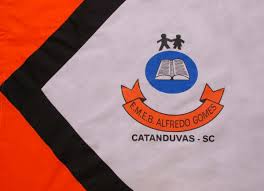 ESCOLA MUNICIPAL DE EDUCAÇÃO BÁSICA ALFREDO GOMES.DIRETORA: IVÂNIA NORAASSESSORA PEDAGÓGICA: SIMONE ANDRÉA CARL.ASSESSORA TÉCNICA ADM.: TANIA N. DE ÁVILA.PROFESSORA: BRUNA MAGNABOSCODISCIPLINA: EDUCAÇÃO FÍSICACATANDUVAS – SCANO 2020 - TURMA 1 ANO VESPERTINO